14 декабря в школе МОУ СОШ №31 состоялся школьный этап соревнований по тег-регби среди обучающихся 6 классов. Таблица победителей общешкольной спартакиады среди обучающихся  общеобразовательных организаций Московской области  в 2020-2021 учебном году«Олимпионик Подмосковья» по тег-регби(вид спорта)I   место  - 6 «Б»
II  место -  6 «А»
III место -  6 «Г»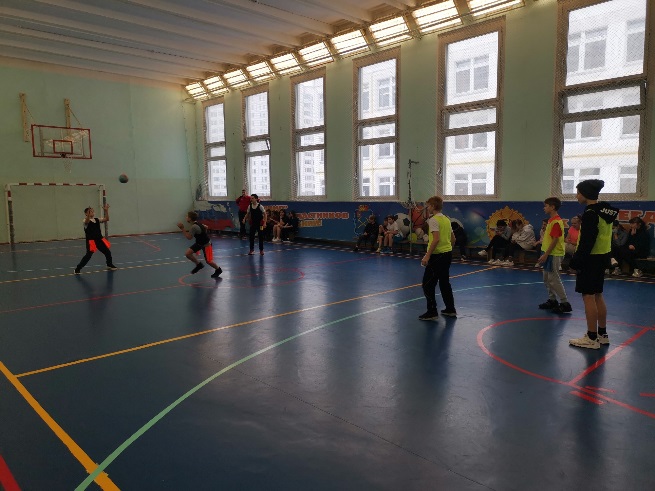 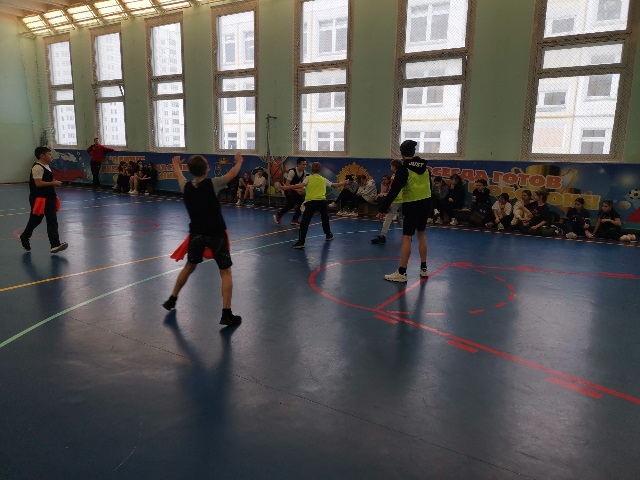 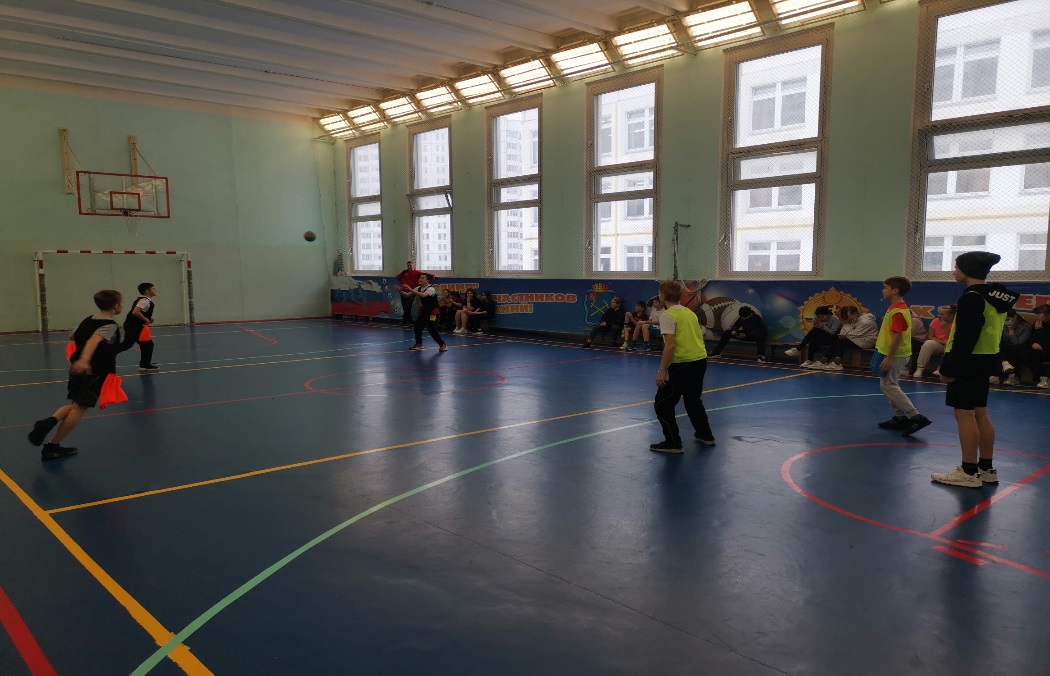 